Table 1: Number of servings of the various food groups and how it compares to the Canadian Food Guide.Table 2:  Distribution of nutrients.  Table 3: Nutritional and Electrolyte Deficiencies in a Patient with Kwashiorkor Malnutrition: These values are the actual laboratory results of this patient’s bloodwork. All admission values are within two days of the patient’s initial admission to hospital, with the exception of his sodium, phosphate and hemoglobin values, which denote the nadir of his anemia, hypophosphatemia, and hyponatremia rather than his admission bloodwork. The discharge results are the most recent values prior to discharge and may not have been drawn on the exact discharge date. The findings show a significant improvement in all categories following refeeding, nutritional supplementation, and medication administration. 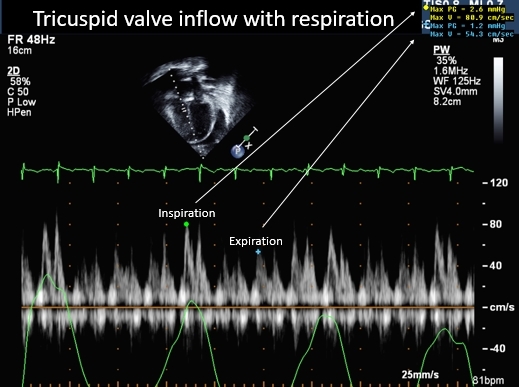 Figure 1. Pericardial effusion (PE) in a Patient with Kwashiorkor: Tricuspid valve inflow during respiration with no evidence of pericardial tamponade 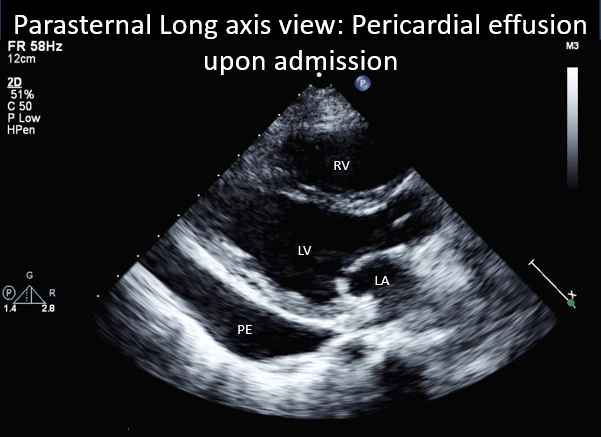 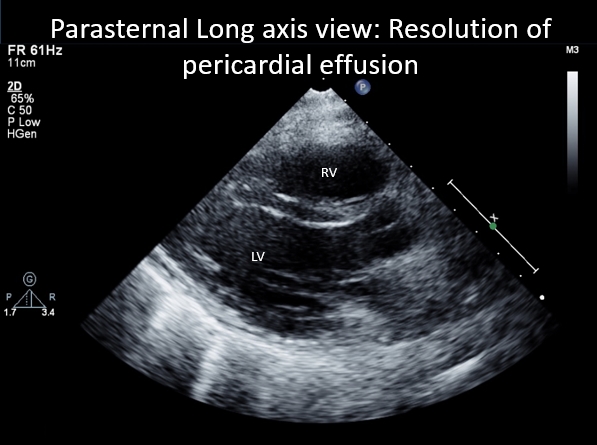 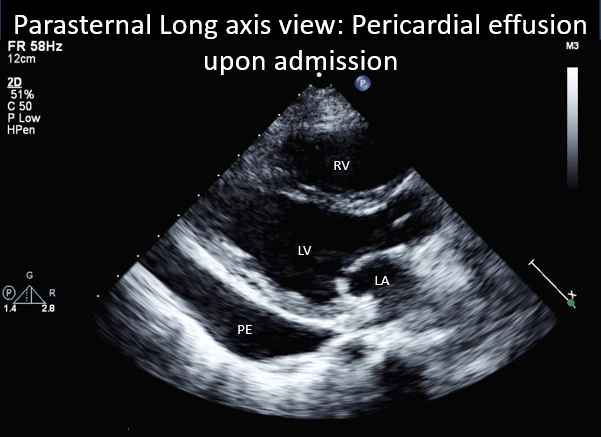 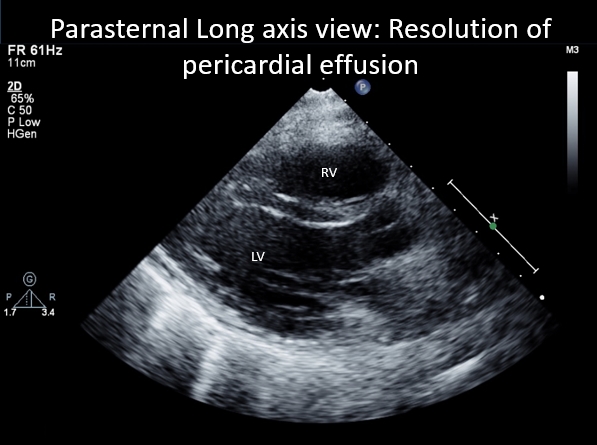 Figure 2. Pericardial Effusion in a Patient with Kwashiorkor: Pericardial effusion on admission (LEFT) with subsequent resolution (RIGHT) following appropriate therapy. The effusion was initially treated with a course of ibuprofen and prednisone, with minimal improvement. It was not until the Kwashiorkor diagnosis and ensuing management targeted at malnutrition that the effusion resolved. Food GroupServings ConsumedRecommended Servings for AgeCommentsGrain Products2.66White rice, cream of wheatVegetables and Fruit46Vegetables only (spinach & carrot), no fruitMilk and Alternatives1.33-4Homemade yogurtMeat and Alternatives1.31-2Yellow lentilsNutrient% of Calories ConsumedDRI RecommendationMacronutrientCarbohydrateProteinFat45%11%44%45-65%10-30%25-35%MicronutrientB 12B2NiacinVitamin DVitamin ECalciumSeleniumZincOmega 3Omega 6Panthothenic AcidPhosphorus0.9 mcg0.78 mg7 mg2.25 mcg4.6 mg513 mg27 mcg4 mg0.110.572.61 mg782 mg1.8 mcg0.9 mg12 mg15 mcg11 mg1300 mg40 mcg8 mg1.2 g12 g4 mg1250 mgADMISSIONDISCHARGENORMAL RANGEIonized Ca 
(mmol/L)0.491.111.09-1.30Mg 
(mmol/L)0.500.960.65-1.05Na 
(mmol/L)*123133135-145Hb
(g/L)*6696125-16025 Vit D
(nmol/L)<103175-250Albumin 
(g/L)283038-54Phosphate*
(mmol/L)0.852.411.1-1.9FerritinUg/L39.926.530-400Iron
(μmol/L)69 (was checked 3 months following discharge)8-29